Приложение №4Самооценка учащихся своей учебной деятельности.Самооценку учебной деятельности учащихся на уроке провожу через рефлексию.Рефлексия - «возврат» - процесс познания человеком самого себя, своего внутреннего мира, анализ собственных мыслей, переживаний, размышления о самом себе.Барометр настроения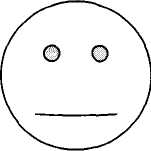 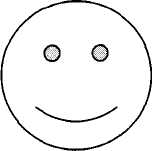 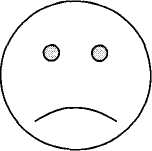                     радость                                         уныние                                скепсисУходя с урока, ученики рисуют на отдельных листочках либо в тетрадях свое настроение.